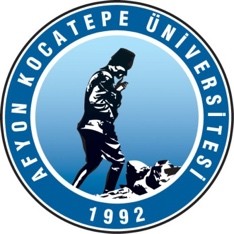 AFYON KOCATEPE ÜNİVERSİTESİGİRİŞİMCİLİK VE KARİYER GELİŞTİRME UYGULAMA VE ARAŞTIRMA MERKEZİ MÜDÜRLÜĞÜ2022 YILIBİRİM FAALİYET RAPORU2022- AFYONKARAHİSARİÇİNDEKİLERTABLO LİSTESİTablo 1: Merkez Müdürlüğü İletişim Bilgileri	1Tablo 2: Birim Hizmet Alanları	2Tablo 3: Taşınır Malzeme Sayı ve Tutarları	2Tablo 4: Makine/Teçhizat Bilgileri	3Tablo 5: Birim Tarafından Kullanılan Yazılımlar ve Kullanım Amaçları	3Tablo 6: Teknolojik Cihazlar	3Tablo 7: Yıllar İtibarıyla Personel Sayıları	4Tablo 8: Personel Sayıları	4Tablo 9: Personelin Yaş Grupları İtibarıyla Dağılımı	4Tablo 10: Personelin Hizmet Süreleri İtibarıyla Dağılımı	4Tablo 11: Personelin Cinsiyet Dağılımı	5Tablo 12: Personelin Eğitim Durumuna Göre Dağılımı	5Tablo 13: Personel Eğitim Bilgileri	5Tablo 14: Değişim Programı Kapsamında Yurt Dışına Giden Personel Bilgileri	5Tablo 15: Kısmi Zamanlı Öğrenci Çalıştırma Programı Kapsamında Çalışan Öğrenci Bilgileri	6Tablo 16: Analiz ve Test Hizmetleri Bilgileri	6Tablo 17: Üretilen Ürün Bilgileri	6Tablo 18: Gerçekleştirilen Eğitim Programı Bilgileri	6Tablo 19: Danışmanlık Hizmeti Bilgileri	7Tablo 20: Araştırma-Geliştirme Proje Bilgileri	7Tablo 21: Gerçekleştirilen Toplumsal Katkı Faaliyetleri	8Tablo 22: Gerçekleştirilen Bilimsel Faaliyet Bilgileri	9Tablo 23: Gerçekleştirilen Bilimsel Faaliyetlere İlişkin Açıklamalar	9Tablo 24: Merkez Personelinin Katıldığı Bilimsel Faaliyetler	9Tablo 25: Yayınlanan Bilimsel Eserler	10Tablo 26: Merkez Üyelerinin ve Personelinin Aldıkları Ödüller	11Tablo 27: İkili Protokol/Sözleşmeler	11Tablo 28: Yıllar İtibarıyla Sürekli Eğitim Merkezi Tarafından Verilen Eğitim ve Katılım/BelgesiSertifika Sayıları	12Tablo 29: Sürekli Eğitim Merkezi Tarafından Verilen Eğitimler	12Tablo 30: Merkez Müdürlüğü Yönetim Kurulu	12Tablo 31: Merkez Müdürlüğü Danışma Kurulu	13Tablo 32: Yıllar İtibarıyla Elde Edilen Gelir Miktarı	14Tablo 33: Döner Sermaye Gelirleri	14Tablo 34: Döner Sermaye Bütçe Giderleri Uygulama Sonuçları	14Tablo 35: Performans Bilgileri	15Tablo 36: Kurum Düzeyinde Performans Bilgileri	15Tablo 37: Performans Programı Performans Bilgileri	15GENEL BİLGİLERMİSYON VE VİZYONMisyonÜniversitemizin misyonu çerçevesinde, çağdaş eğitim öğretim ilkeleri çerçevesinde paydaşların gereksinimlerini gözeterek öğrenci ve mezunlarımızın çağın ve iş dünyasının değişen koşulları doğrultusunda, kariyer hedeflerini belirlemeleri, donanımlı bir altyapıya kavuşmaları ve bu bağlamda bilgi, beceri ve tecrübe edinmeleri   konularında onlara yön vermek, gelişimlerine katkıda bulunmak ve topluma katma değer yaratacak bireyler yetiştirilmesine destek olmaktır.VizyonÜniversitemiz vizyonu doğrultusunda evrensel bilim ilkeleri ışığında, Dünya standartlarında ulusal ve bölgesel sorunlara odaklı proje merkezi özelliği taşıyan, rekabet koşullarına hazır nesiller yetiştiren, öğrencilerimiz ve mezunlarımızın kariyer yollarının belirlenmesi yolunda saygın bir merkez olmaktır.YETKİ, GÖREV VE SORUMLULUKLAR Merkezde Müdür ve Müdür Yardımcısı çalışmaktadır. Her Fakülte, Yüksekokul, Meslek Yüksekokulunun akademik Kariyer Temsilcisi görevlendirilmesi bulunmaktadır.BİRİME İLİŞKİN BİLGİLERİletişim BilgileriTablo 1: Merkez Müdürlüğü İletişim BilgileriBirim Web Adresihttps://gikam.aku.edu.tr/Birim Mail Adresigikam@aku.edu.trBirim Santral Telefon Numarası0272 218 1332Birim AdresiAhmet Necdet Sezer Kampüsü, Gazlıgöl Yolu, 03200 AFYONKARAHİSARTarihsel GelişimMerkezimiz 28 Mayıs 2019 tarihinde 30787 Sayılı Resmi Gazetede yayınlandıktan sonra çalışmalara hızlıca başlamıştır. Merkezin amaçları, faaliyetleri, yönetim organları, yönetim organlarının görevleri ve çalışma şekline ilişkin usul ve esasları yönetmeliğe uygun şekilde yürütülmektedir.Örgüt Yapısı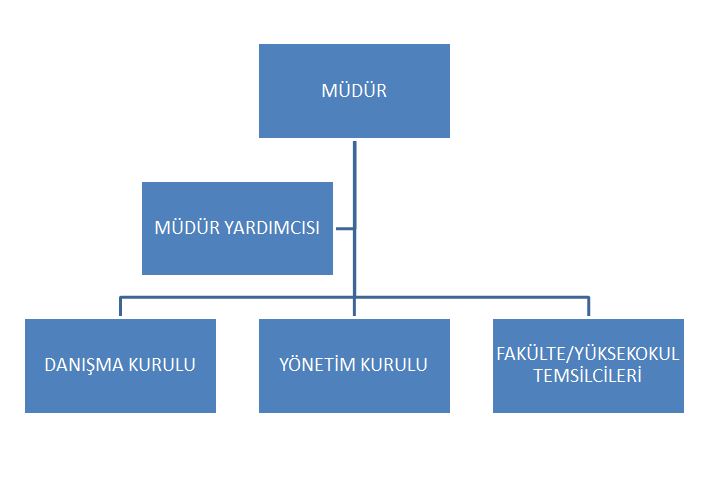 Fiziksel YapıTaşınmazlarTablo 2: Birim Hizmet AlanlarıTaşınırlarTablo 3: Taşınır Malzeme Sayı ve TutarlarıGirişimcilik ve Kariyer Geliştirme Uygulama ve Araştırma Merkezine ait bir adet masaüstü bir adet dizüstü bilgisayar, bir adet telefon ve bir adet yazıcı bulunmaktadır. Ayrıca iki adet çalışma masası bir adet bilgisayar masası, iki adet kitaplık, iki adet etajer, üç adet koltuk, beş adet sandalye olmak üzere toplamda on beş adet demirbaş bulunmaktadır.Tablo 4: Makine/Teçhizat BilgileriBilgi ve Teknolojik KaynaklarTablo 5: Birim Tarafından Kullanılan Yazılımlar ve Kullanım AmaçlarıTablo 6: Teknolojik CihazlarGirişimcilik ve Kariyer Geliştirme Uygulama ve Araştırma Merkezine ait bir adet masaüstü bir adet dizüstü bilgisayar ve bir adet yazıcı bulunmaktadır.İnsan KaynaklarıTablo 7: Yıllar İtibarıyla Personel SayılarıMerkez müdürlüğünde iki adet akademik personel görev yapmaktadır.Tablo 8: Personel Sayıları                          Güncellenme tarihi 22.12.2022Merkez müdürlüğünde iki adet akademik personel görevlendirilmiştir.Tablo 9: Personelin Yaş Grupları İtibarıyla DağılımıGüncellenme tarihi 22.12.2022Tablo 10: Personelin Hizmet Süreleri İtibarıyla DağılımıGüncellenme tarihi 22.12.2022Tablo 11: Personelin Cinsiyet DağılımıMerkez müdürlüğünde iki adet erkek personel görev yapmaktadır.Tablo 12: Personelin Eğitim Durumuna Göre Dağılımı                      Güncellenme tarihi 22.12.2022Merkez müdürlüğünde bir adet yüksek lisans bir adet doktora mezunu personel çalışmaktadır.Tablo 13: Personel Eğitim BilgileriMerkez müdürlüğünce herhangi bir eğitim alınmamıştır.Tablo 14: Değişim Programı Kapsamında Yurt Dışına Giden Personel Bilgileri*Tarih sütununda, personelin değişim programı hizmetinden hangi tarihler arasında faydalandığına yer verilecektir.Değişim Programı Kapsamında Yurt Dışına Giden Personel bulunmamaktadır.Tablo 15: Kısmi Zamanlı Öğrenci Çalıştırma Programı Kapsamında Çalışan Öğrenci Bilgileri                         Güncellenme tarihi 22.12.2022Merkez müdürlüğünde bir adet kısmi zamanlı öğrenci çalışmaktadır.Sunulan HizmetlerAnaliz ve Test HizmetleriTablo 16: Analiz ve Test Hizmetleri BilgileriMerkez müdürlüğüne ait Analiz ve Test Hizmetleri bulunmamaktadır.Üretim FaaliyetleriTablo 17: Üretilen Ürün BilgileriMerkez müdürlüğüne ait üretim faaliyeti bulunmamaktadır.Düzenlenen Eğitim FaaliyetleriTablo 18: Gerçekleştirilen Eğitim Programı Bilgileri                               Güncellenme tarihi 22.12.2022Merkez müdürlüğü ve Afyonkarahisar Çalışma ve İş Kurumu arasında imzalanan protokol gereği ücretsiz İŞKUR Kampüste eğitimleri düzenlenmiştir.Danışmanlık HizmetleriTablo 19: Danışmanlık Hizmeti BilgileriMerkez müdürlüğüne danışmanlık hizmeti bulunmamaktadır.Araştırma Geliştirme FaaliyetleriTablo 20: Araştırma-Geliştirme Proje BilgileriProjenin adı ve durumu (tamamlandı-devam ediyor) hakkında açıklama yapılacaktır.** BAP, TÜBİTAK, Kamu-Üniversite-Sanayi İşbirliği (KÜSİ) Projeleri vs.Merkez müdürlüğüne araştırma geliştirme projesi bulunmamaktadır.Sosyal FaaliyetlerTablo 21: Gerçekleştirilen Toplumsal Katkı FaaliyetleriMerkez müdürlüğüne ait sosyal faaliyet bulunmamaktadır.1.3.6.7. Bilimsel FaaliyetlerTablo 22: Gerçekleştirilen Bilimsel Faaliyet Bilgileri                          Güncellenme tarihi 22.12.2022Merkez müdürlüğünce Afyon Kocatepe Üniversitesi, İŞKUR, KOSGEB ve Afyonkarahisar Ticaret ve Sanayi Odası ile birlikte Girişimcilik ve Kariyer Zirvesi düzenlenmiştir.Tablo 23: Gerçekleştirilen Bilimsel Faaliyetlere İlişkin Açıklamalar                        Güncellenme tarihi 22.12.2022Merkez müdürlüğünce bir panel ve iki söyleşi gerçekleştirilmiştir.Tablo 24: Merkez Personelinin Katıldığı Bilimsel FaaliyetlerMerkez personelinin katıldığı bilimsel faaliyet bulunmamaktadır.Tablo 25: Yayınlanan Bilimsel EserlerMerkez müdürlüğüne ait yayınlanan bilimsel eser bulunmamaktadır.Tablo 26: Merkez Üyelerinin ve Personelinin Aldıkları ÖdüllerNot: Ödül türü olarak herhangi birini seçebilirsiniz ya da kendiniz tanımlayabilirsiniz. (Bilim Ödülü, Bilim Hizmet Ödülü, Bilim Teşvik Ödülü, Sanat Ödülü, Sanatta Hizmet Ödülü, Sanatta Teşvik Ödülü, Araştırma Başarı Ödülü, Bilimsel Yayınları Özendirme Ödülü, Diğer Ödüller)Alınan ödül bulunmamaktadır.İkili Protokol/SözleşmelerTablo 27: İkili Protokol/Sözleşmeler                      Güncellenme tarihi 22.12.2022Afyonkarahisar Çalışma ve İş Kurumu ile Afyon Kocatepe Üniversitesi arasında üniversite bünyesinde oluşturulacak İŞKUR Kampüste İŞKUR’da görevli iş ve meslek danışmanları aracılığıyla öğrencilere iş gücü piyasası, kurum faaliyetleri, iş arama becerileri, mülakat teknikleri, özgeçmiş hazırlama gibi konularda bilgilendirme faaliyetinde bulunmayı amaçlamaktadır.Diğer HizmetlerTablo 28: Yıllar İtibarıyla Girişimcilik ve Kariyer Geliştirme Uygulama ve Araştırma Merkezi Tarafından Verilen Eğitim ve Katılım/Belgesi Sertifika Sayıları                        Güncellenme tarihi 22.12.2022Tablo 29: Girişimcilik ve Kariyer Geliştirme Uygulama ve Araştırma Merkezi Tarafından Verilen Eğitimler                        Güncellenme tarihi 22.12.2022Yönetim ve İç Kontrol SistemiTablo 30: Merkez Müdürlüğü Yönetim Kurulu                         Güncellenme tarihi 22.12.2022Merkez müdürlüğünce bir yönetim kurulu toplantısı yapılmış, merkez faaliyetleri karara bağlanmıştır.Tablo 31: Merkez Müdürlüğü Danışma Kurulu                          Güncellenme tarihi 22.12.2022Merkez müdürlüğünce bir defa danışma kurulu toplanmış   Cumhurbaşkanlığı İnsan Kaynakları Ofisi tarafından faaliyete geçirilen platformlar ve İŞKUR kampüs çalışmaları ile ilgili kararlar alınmıştır.AMAÇ VE HEDEFLERBİRİMİN AMAÇLARIÜniversitenin ilgili birimlerinin ve tüm akademik programlarının işbirliğiyle kariyer danışmanlığı alanında araştırmalar yapmak,Üniversite öğrencilerinin kariyer planlamalarına; üniversite yaşamına ve üniversiteden çalışma yaşamına uyum sağlayabilmelerine ve mezuniyet sonrasında kendi özelliklerine uygun işlere yerleşmelerine, kariyer danışmanlığı yoluyla yardımcı olmak,Sürekli Eğitim Merkezi ile işbirliği içinde Üniversitenin öğrencilerine ve mezunlarına, mesleki yeterliklerini artırmalarına ve alanlarındaki yeni gelişmeleri takip etmelerine yönelik eğitimler vermek,Öğrencilerin staj yapabilecekleri kurum sayısını arttırmak ve öğrencilerin bu kurumlarla bağlantılar kurmasını sağlamak,Öğrenci ve mezunların ulusal ve uluslararası düzeyde lisansüstü eğitim ve istihdam edilebilme imkânlarını araştırmak,Öğrenci ve mezunların iş yaşamında karşılaşabilecekleri sorunların çözümüne yönelik çalışmalar yapmak,Koordinatörlük işbirliğinde üniversite mezunlarının kariyer gelişim süreçlerine ilişkin izleme çalışmaları yapmak.BİRİMİN HEDEFLERİMezunlara ve öğrencilere iş ve staj olanaklarını duyurmak,Öğrencilere kariyer planlaması konusunda danışmanlık yapmak,Üniversite öğrencilerin kariyerlerini planlamalarına katkı sağlaması amacıyla gerekli olabilecek test ve teknikleri uygulamak ve sonuçlarını yorumlamak,Öğrenciler ile değişik sektörlerden çeşitli kurum ve kuruluşları bir araya getirme amacı ile kariyer günleri veya kariyer fuarı düzenlemek,Üniversite bünyesinde yürütülen Farabi, Erasmus ve benzeri öğrenci hareketliliği programları kapsamında, öğrencilerin yurt dışı eğitim ve meslek/iş/staj olanakları hakkında bilgi ve deneyim edinmelerine yardımcı olmak,Mezunlar Koordinatörlüğü aracılığıyla, mezunlar ile öğrencileri bir araya getirecek toplantılar düzenleyerek öğrencilerin iş yaşamı ve kariyer seçenekleri hakkında daha fazla bilgi edinmelerine katkı sağlamak,Yurtiçi ve yurtdışı eğitim olanaklarıyla ilgili lisansüstü eğitim günleri düzenleyerek öğrencileri lisansüstü eğitim, burs ve staj konularında bilgilendirmek ve yönlendirmek,Hizmetlerin planlaması ve sunulmasında özel ve resmi kurum, kuruluş ve sivil toplum örgütleriyle işbirliği yapmak,Yurt içinde ve dışında, özel ve tüzel kurum ve kuruluşlarla kariyer danışmanlığı alanında uygulama, araştırma, inceleme yapmak, projeler hazırlamak ve yapılmakta olan çalışmalara katkı sağlamak,Kariyer danışmanlığı konusunda çalışma yürüten ulusal ve uluslararası kariyer merkezleri ile iletişim ağı kurmak ve ortak çalışmalar yürütmek,Kariyer danışmanlığı alanında ulusal ve uluslararası düzeyde kurslar, seminerler, konferanslar, kongreler, sempozyumlar, eğitimler sunmak ve benzeri faaliyetler düzenlemek,Faaliyet alanlarına yönelik tanıtıcı ve bilgilendirici bülten ve benzeri yayınlar yapmak.FAALİYETLERE İLİŞKİN BİLGİ VE DEĞERLENDİRMELERMALİ BİLGİLERTablo 32: Yıllar İtibarıyla Elde Edilen Gelir MiktarıMerkez müdürlüğü ait elde edilen gelir bulunmamaktadır.Tablo 33: Döner Sermaye GelirleriMerkez müdürlüğü ait döner sermaye geliri bulunmamaktadır.Tablo 34: Döner Sermaye Bütçe Giderleri Uygulama SonuçlarıMali Denetim SonuçlarıDış DenetimMerkez müdürlüğüne ait herhangi bulgu bulunmamaktadır. İç DenetimMerkez müdürlüğüne ait herhangi bulgu bulunmamaktadır. PERFORMANS BİLGİLERİTablo 35: Performans BilgileriTablo 36: Kurum Düzeyinde Performans Bilgileri                          Güncellenme tarihi 22.12.2022Tablo 37: Performans Programı Performans Bilgileri                               Güncellenme tarihi 22.12.2022KURUMSAL KABİLİYET VE KAPASİTENİN DEĞERLENDİRİLMESİGÜÇLÜ YÖNLERGelişime açık, genç, dinamik bir yöneticiye sahip olmak Üniversite üst yönetiminin dinamik, iletişime her zaman açık ve öğrenci merkezli bir yaklaşımda olması Mezunlarımızın işverenler tarafından tercih edilmesiİYİLEŞTİRMEYE AÇIK YÖNLERMerkezde yeterli akademik ve idari personel istihdamının olmaması,Kariyer fuarı, kariyer günleri, seminer, eğitim vb. etkinlikler için ödenek olmaması DEĞERLENDİRMEMerkezin asıl amacı; mevcut öğrencilerin kariyer planlamalarına yardımcı olmaktır. Merkez bu amaçlara ulaşmak için, Fakültelerde kariyer günleri düzenlemek, öğrencileri mezunlarla buluşturmak, iş ve meslek tanıtımları yapmak, özel ve kamu kurum ve kuruluşları ile birliktelikler oluşturmak, basılı, görsel ve işitsel malzemeler geliştirmek ve bunları öğrencilere ulaştırmak gibi faaliyetleri koordine etmektir.ÖNERİ VE TEDBİRLERÜniversiteler, işletmelere-kurumlara insan kaynağı sağlayacak dış çevrenin en önemli parçasıdır. İyi eğitim görmüş, toplumun ihtiyaçlarına cevap verebilecek yetişmiş işgücünün sağlanmasında bu sorumluluk, yaşanan hızlı değişimlerle daha önemli hale gelmektedir. Artan üniversite ve dolasıyla mezun öğrenci sayısı ile birlikte, kariyer, profesyonellik ve istihdam edilebilirlik gibi kavramlar önem kazanmaya başlamıştır. Bu sorumluluğun ve değişen çalışma hayatının gereği olarak üniversitelerin kariyer planlama merkezine ihtiyacı artmıştır.Merkezin, öğrencilerin kariyer orjinli gelişimlerine ve yönlendirilmelerine tam anlamıyla katkı sağlayabilmesi adına personel ve fiziki imkanların iyileştirilmesi faydalı olacaktır. Üniversitemizin en önemli hammaddesi olan insan kaynağının etkin kullanılabilmesi için gerekli unsurların mevcudiyeti son derece önemlidir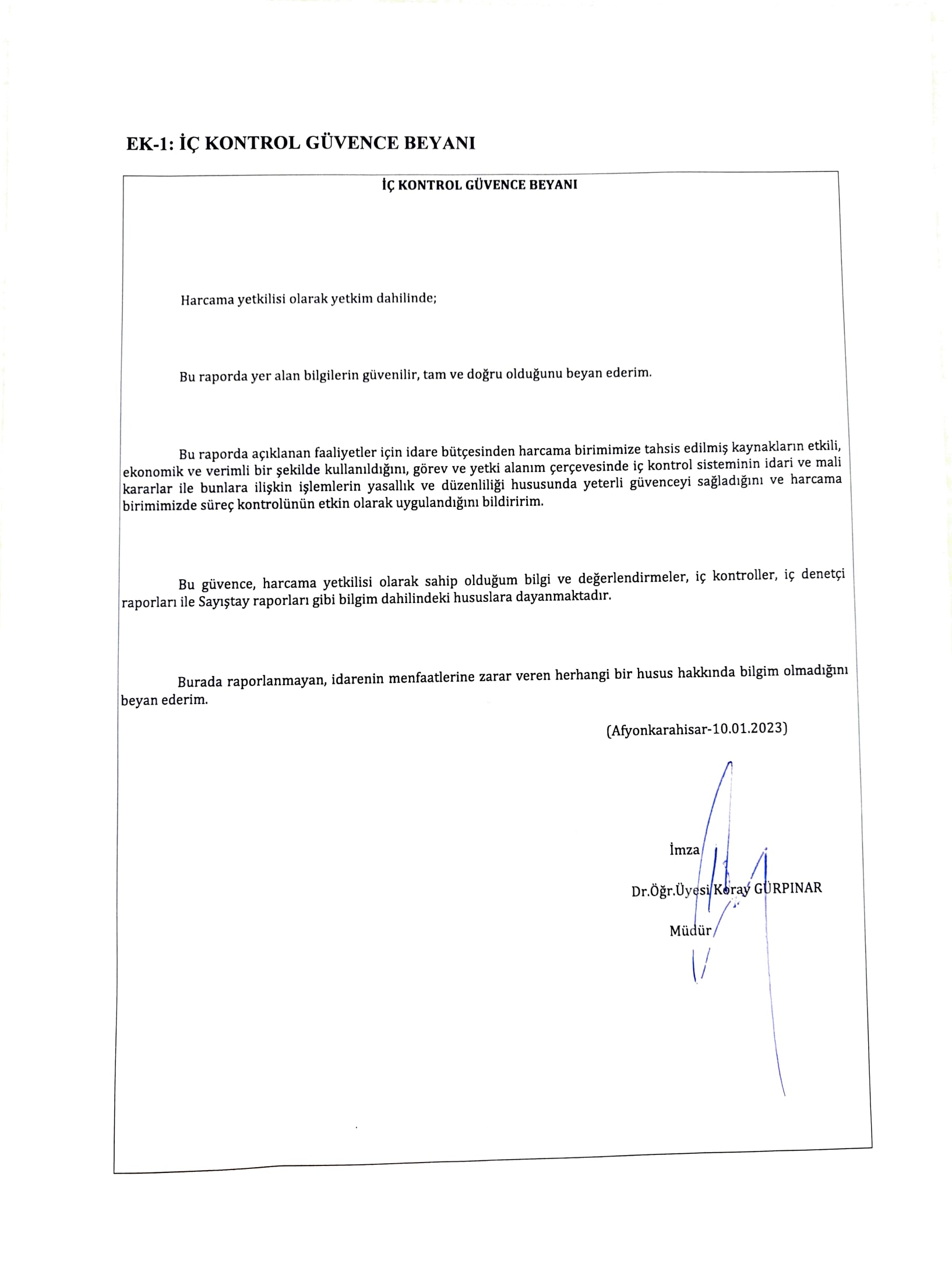 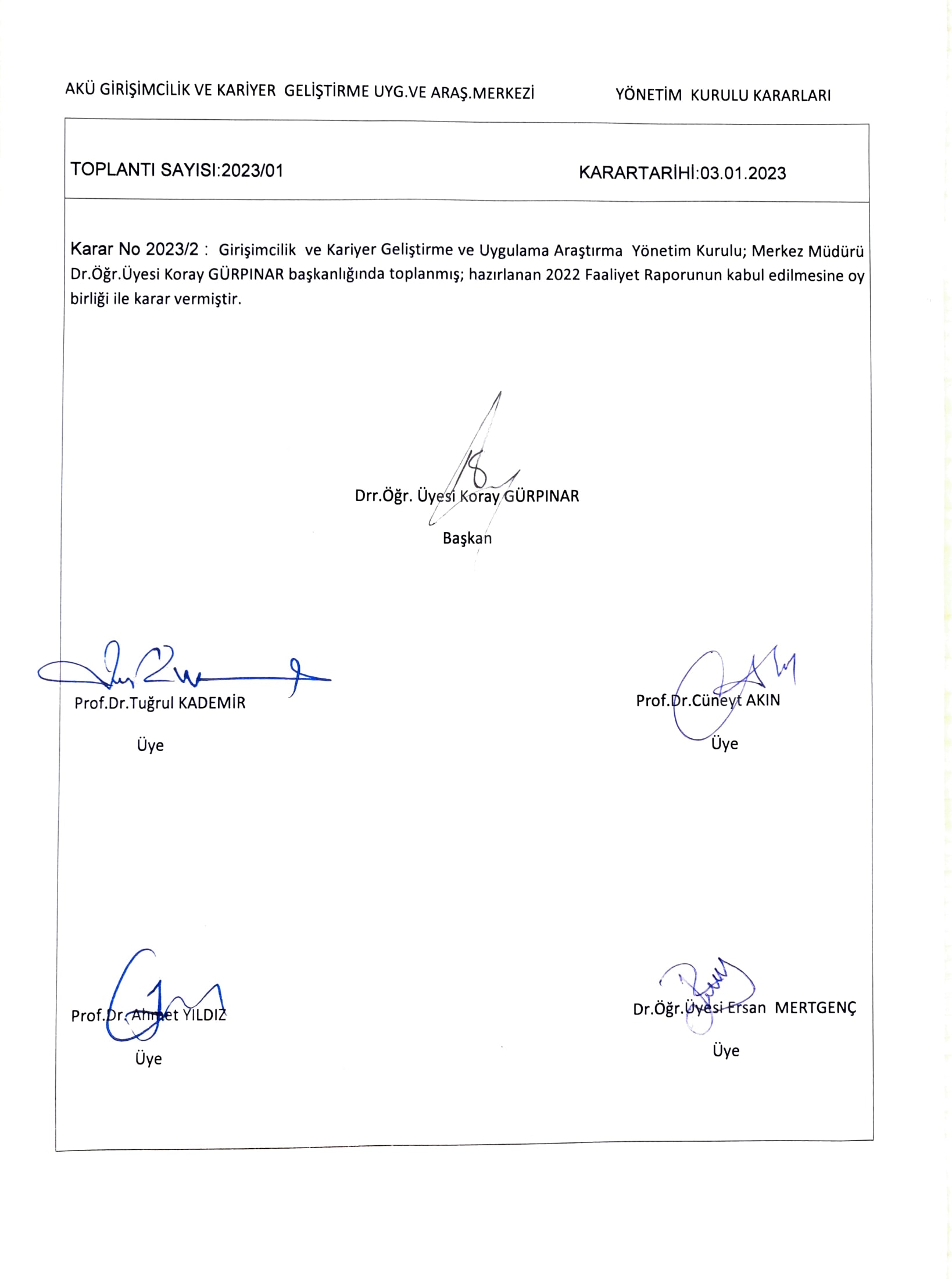 Üyenin (Unvanı) Adı VeSoyadıGöreviTelefonE-PostaDr. Öğretim Üyesi Koray GÜRPINARMüdür0532 377 1214gurpinar@aku.edu.trSemanur Dağaşan Büro elemanı05413476304semanrdgsn@gmail.comSAYIALAN(m2)ODA BAŞINA DÜŞEN PERSONEL SAYISIPERSONELBAŞINA DÜŞENALAN (m2)Personel ÇalışmaOdası130310Personel ServisOdası----TOPLAM130310Dayanıklı Taşınırlar2020202020212021             2022             2022Dayanıklı TaşınırlarSayıTutarSayıTutarSayıTutarTesis, Makine ve Cihazlar444Taşıtlar---Demirbaşlar151515AdıModeli(Yılı)GerçekleştirilenTest/Analiz/Uygulama AdıGüncelFiyatıÇalışmaDurumu---------------Programın AdıKullanım Amacı----Teknolojik Kaynak Adı202020212022Masaüstü Bilgisayar111Dizüstü Bilgisayar111Tablet Bilgisayar---Cep Bilgisayarı---Projeksiyon---Slayt MakinesiYazıcı111Fotokopi Makinesi---Tarayıcı---Faks---Sunucu---Yazılım---Tepegöz---Episkop---Barkot Okuyucu---Baskı Makinesi---Fotoğraf Makinesi---Kamera---Televizyon---Müzik Seti---…Toplam333Bilgiler202020212022Akademik Personel111İdari Personel---Toplam111UnvanıGörevlendirildiği BirimFiili Çalışan Personel SayısıDr. Öğretim ÜyesiGirişimcilik ve Kariyer Geliştirme Uygulama ve Araştırma merkezi1Kısmı Zamanlı ÖğrenciGirişimcilik ve Kariyer Geliştirme Uygulama    ve Araştırma merkezi1ToplamToplam1Bilgiler18-25Yaş26-30Yaş31-35Yaş36-40Yaş41-50Yaş51 Yaşve ÜzeriToplamOrtalamaYaşAkademik Personel--1---İdariPersonel1-------Sürekli İşçi--------Oran (%)--------Bilgiler1-3 Yıl4-6 Yıl7-10 Yıl11-15Yıl16-20Yıl21-24Yıl25 Yılve ÜzeriToplamAkademik Personel-1------İdari Personel1-------Sürekli İşçi--------Oran (%)Kadro sınıfıKadınKadınErkekErkekToplam personelKadro sınıfıSayıOran (%)SayıOran (%)Toplam personelAkademik Personel-1-2İdari Personel1----Sürekli İşçi-----ToplamKadro SınıfıİlköğretimOrtaöğretimÖn LisansLisansYüksek LisansDoktoraToplamAkademik Personel-----1-İdari Personel----1--Sürekli İşçi-------Oran (%)Unvanı, Adı veSoyadıTarihEğitim yeriEğitim konusuEğitim süresi-------------------------Unvanı, Adı veSoyadıProgramın AdıGittiği ÜlkeGittiğiKurum/ÜniversiteTarih-------------------------Öğrencinin Eğitim Aldığı Fakülte/BölümÖğrenci sayısıSosyal Bilimler Enstitüsü1Toplam1Analiz ve Test AdıAnaliz ve Test SayısıElde Edilen Gelir Miktarı (TL)---------Üretilen Ürünün AdıÜretilen Ürünün MiktarıElde Edilen Gelir Miktarı (TL)---------Eğitim Programının AdıEğitiminSorumlusuGörev Alan Merkez ÜyeleriDüzenlendiğiTarihlerKatılan Kişi SayısıElde Edilen Gelir Miktarı(TL)İŞKUR Kampüste, Mezun Olmayı Beklemeyin Deniz Arık, Şerife Haytabey Cansu DoğanDr. Öğretim Üyesi Koray Gürpınar03.01.2022346SıfırGirişimcilik & Kariyer Merkezi Tanıtım Günleri Dr. Öğretim Üyesi Koray GürpınarDr. Öğretim Üyesi Koray Gürpınar06.01.2022180SıfırKulüp Yönetimi Eğitimi ve Girişimcilik ve İnovasyon Eğitimi gerçekleştirilmiştir.Dr. Öğretim Üyesi Koray Gürpınar06.01.202221SıfırGirişimcilik & Kariyer Merkezi Tanıtım GünleriDr. Öğretim Üyesi Koray GürpınarDr. Öğretim Üyesi Koray Gürpınar15.02.2021183SıfırSDÜ Kariyer merkezi müdürü Doç. Dr. Ahmet YILDIRIM merkez müdürümüz Dr. Öğr. Üyesi Koray GÜRPINAR’ı ziyaret ettiDr. Öğretim Üyesi Koray Gürpınar15.02.20224SıfırİŞKUR İŞ KULÜBÜ EĞİTİMLERİ Dr. Öğretim Üyesi Koray Gürpınar08.03.2022 15SıfırGirişimcilik & Kariyer Merkezi Tanıtım Günleri Dr. Öğretim Üyesi Koray GürpınarDr. Öğretim Üyesi Koray Gürpınar09.03.202280SıfırATSO’da “GÜÇLÜ KADINLAR GÜÇLÜ YARINLAR” Programı Dr. Öğretim Üyesi Koray Gürpınar09.03.202235SıfırGİKAM müdürümüz ve GİKAT yönetim kurulu üyeleri Prof. Dr. Mehmet KARAKAŞ’a ziyaret Dr. Öğretim Üyesi Koray Gürpınar09.03.202215Sıfır8 Mart Dünya Kadınlar Günü etkinliğiTürkiye’de ve Afyonkarahisar’da Kadın Girişimciliğin Önemi” konulu etkinlikAyşe Yeşim ÇepniBerna Tokman İlknur Yüksel DönmezDr. Öğretim Üyesi Koray Gürpınar14.03.2022346SıfırProje Döngüsü EğitimiHasan Basri İpekDr. Öğretim Üyesi Koray Gürpınar14.03.2022250SıfırGÜNKAF22 etkinliği Dr. Öğretim Üyesi Koray Gürpınar22.03.2022 400SıfırGirişimcilik ve Kariyer Merkezi Tanıtım GünleriDr. Öğretim Üyesi Koray GürpınarDr. Öğretim Üyesi Koray Gürpınar23.03.2022 183SıfırKOSGEB Afyonkarahisar Bölge Müdürü Ayşe Yeşim ÇEPNİ’yi makamında ziyaretDr. Öğretim Üyesi Koray Gürpınar24.03.2022 12SıfırMerkez müdürümüz Dr. Öğr. Üyesi Koray GÜRPINAR Günfm’e konuk oldu.Dr. Öğretim Üyesi Koray Gürpınar27.04.20221SıfırİŞKUR KAMPÜS İŞ KULÜBÜ “Mülakat Teknikleri, CV hazırlama ve Beden Dili” eğitimiDENİZ ARIKDr. Öğretim Üyesi Koray Gürpınar23.05.2022150SıfırAtso kobi akademisinin düzenlemiş olduğu “markalaşma” eğitimDR. CENGİZ TAVUKÇU OĞLU Dr. Öğretim Üyesi Koray Gürpınar23.05.202215Sıfırİnovatif Girişimcilik eğitimiSerdar BİLECENDr. Öğretim Üyesi Koray Gürpınar26 Mayıs 2022600SıfırGirişimcilik ve Kariyer SöyleşileriÖmer Tekeş Dr. Öğretim Üyesi Koray Gürpınar28 Mayıs 2022 250SıfırA.K.Ü. GİKAM Danışma Kurulu toplantısı yapıldıDr. Öğretim Üyesi Koray Gürpınar15.05.20225SıfırKariyer Yolunda Algı Yönetimi Semineri Dr. Kadriye Işıklar PürçekDr. Öğretim Üyesi Koray Gürpınar13 Ekim 2022270SıfırCumhurbaşkanlığı İnsan Kaynakları Ofisi E-İnsan Dijital Platformlarının tanıtımı Dr. Öğretim Üyesi Koray GürpınarDr. Öğretim Üyesi Koray Gürpınar21 Ekim 202250SıfırMezunlarla Öğrenciler Buluşuyor etkinliği Mehmet Sülün Uğur Erbaş Dr. Öğretim Üyesi Koray Gürpınar25 Ekim 2022183SıfırSıfırdan bire: Üniversite sıralarında kariyerini inşa etmeMuhammet Ali Erdoğan Dr. Öğretim Üyesi Koray Gürpınar26 Ekim 2022270SıfırGirişimcilik ve Kariyer Zirvesi 2Uğur Çoşkun Hatice Aydoğan Rüstem Çetinkaya Handan At Dr. Öğretim Üyesi Koray Gürpınar11.11.2022928SıfırKariyer sohbetleriSüleyman Aşgın Aşpa Gıda Yönetim Kurulu BaşkanıDr. Öğretim Üyesi Koray Gürpınar04 Aralık 202230SıfırCumhurbaşkanlığı İnsan Kaynakları Ofisi E-İnsan Dijital Platformlarının tanıtımı Dr. Öğretim Üyesi Koray GürpınarDr. Öğretim Üyesi Koray Gürpınar12 Aralık 2022 132Sıfırİnsan Kaynakları Yönetiminde Performans EğitimiDr. Öğretim Üyesi Koray GürpınarDr. Öğretim Üyesi Koray Gürpınar15 Aralık 202225SıfırKişisel Keşfin! Aynanda SenDr. Mahmut Naci ÇuhacıDr. Öğretim Üyesi Koray Gürpınar15 Aralık 2022130SıfırKariyer Mutfağı Eğitimi Tuğba ErdoğanMerve DurmuşEsma SicimcilerDr. Öğretim Üyesi Koray Gürpınar17 Aralık 2022270SıfırCumhurbaşkanlığı İnsan Kaynakları Ofisi E-İnsan Dijital Platformlarının tanıtımı Dr. Öğretim Üyesi Koray GürpınarDr. Öğretim Üyesi Koray Gürpınar19 Aralık 2022100SıfırEtkili özgeçmiş hazırlama, İŞKUR Staj Portalı, Sanal İstihdam Fuarı TanıtımıDeniz Arık Celal Akcan Didem Ülgen DalarDr. Öğretim Üyesi Koray Gürpınar20 Aralık 2022108SıfırDanışmanlık Hizmeti Verilen Kurumun AdıDanışmanlıkHizmetinin KonusuDanışmanlıkHizmetinin KonusuBaşlama ve BitişTarihiBaşlama ve BitişTarihiElde Edilen GelirMiktarı (TL)------------------------Proje NoProje Adı*Proje Türü**Projede Görevli Personel Adı ve Projedeki GöreviDestekMiktarı (TL)-----------------------------------Faaliyetin TarihiFaaliyetin AdıFaaliyetin Amacı ve İçeriği---------Faaliyet SayısıFaaliyet SayısıFaaliyet SayısıKatılımcı SayısıKatılımcı SayısıKatılımcı SayısıKatılımcı SayısıKatılımcı SayısıUlusalUluslararasıToplamAkademik Personelİdari PersonelÖğrenciDış PaydaşToplamSempozyum ve Kongre--------Konferans4-4-----Panel1-1--970970Seminer5-5--1400-1400Açık Oturum--------Söyleşi2-2--75-75Tiyatro--------Konser--------Sergi--------Turnuva--------Teknik Gezi--------Televizyon Programı--------Faaliyetin TarihiFaaliyetin TürüFaaliyetin AdıAçıklama03.01.2022SeminerİŞKUR Kampüste, Mezun Olmayı Beklemeyin09.03.2022Girişimcilik ve Kariyer Merkezi Tanıtım GünleriDr. Öğretim Üyesi Koray Gürpınar Cumhurbaşkanlığı İnsan Kaynakları Ofisi E-İnsan Dijital Platformlarının tanıtımı 14.03.2022Seminer 8 Mart Dünya Kadınlar Günü etkinliğiTürkiye’de ve Afyonkarahisar’da Kadın Girişimciliğin Önemi” konulu etkinlikAyşe Yeşim Çepni Afyonkarahisar’da Kadın Girişimciliğin Önemiile ilgili konuşma yaptı.11.03.2022Konferans Proje Döngüsü Eğitimi Hasan Basri İpek ile İş planı hakkında konferans gerçekleştirilmiştir. 23.03.2022Konferans Girişimcilik ve Kariyer Merkezi Tanıtım GünleriDr. Öğretim Üyesi Koray Gürpınar Cumhurbaşkanlığı İnsan Kaynakları Ofisi E-İnsan Dijital Platformlarının tanıtımı 23.05.2022Konferans İŞKUR KAMPÜS İŞ KULÜBÜ “Mülakat Teknikleri, CV hazırlama ve Beden Dili” eğitimiCV hazırlama ve Beden Dili hakkında DENİZ ARIK eğitim vermiştir.26.05.2022Seminer İnovatif Girişimcilik eğitimiKariyer yolunda geçirilen süreçler ve fırsatlar hakkında Serdar BİLECEN konuşma yapmıştır.28.05.2022 Seminer Girişimcilik ve Kariyer SöyleşileriGirişimcilik hakkında Ömer Tekeş konuşma yapmıştır.        13.10.2022 Konferans Kariyer Yolunda Algı Yönetimi SemineriDr. Kadriye Işıklar Pürçek Kariyer yolunda bireylerin algısı hakkında konuşma yaptı21.10.2022Konferans Cumhurbaşkanlığı İnsan Kaynakları Ofisi E-İnsan Dijital Platformlarının tanıtımıDr. Öğretim Üyesi Koray Gürpınar Dijital Platformlarının tanıtımı yapmıştır.25.10.2022SöyleşiMezunlarla Öğrenciler Buluşuyor etkinliğiMehmet Sülün ve Uğur Erbaş Kariyer Yolculukları hakkında bilgi vermiştir.26.10.2022Konferans Sıfırdan bire: Üniversite sıralarında kariyerini inşa etmeMuhammet Ali Erdoğan11.11.2022Panel Girişimcilik ve Kariyer Zirvesi 2Sabahtan akşama kadar 3 oturum şeklinde yapılmıştır.12.13.2022Konferans Cumhurbaşkanlığı İnsan Kaynakları Ofisi E-İnsan Dijital Platformlarının tanıtımı Dr. Öğretim Üyesi Koray Gürpınar Dijital Platformlarının tanıtımı yapmıştır.15.12.2022Seminer Kişisel Keşfin! Aynanda SenDr. Mahmut Naci Çuhacı17.12.2022Panel Kariyer Mutfağı Eğitimi panelTuğba ErdoğanMerve Durmuş Esma SicimcilerBilinç altının kararlarımıza etkisi, Kariyere umutla bakış ve Kahkaha yogası eğitimini gerçekleştirdiler. Sabahtan akşama kadar 2 oturum şeklinde gerçekleştirildi.19 Aralık 2022Konferans Cumhurbaşkanlığı İnsan Kaynakları Ofisi E-İnsan Dijital Platformlarının tanıtımıDr. Öğretim Üyesi Koray Gürpınar Dijital Platformlarının tanıtımı yapmıştır.20.12.2022Seminer Etkili özgeçmiş hazırlama, İŞKUR Staj Portalı, Sanal İstihdam Fuarı TanıtımıDeniz Arık, Celal Akcan Didem Ülgen Dalar Özgeçmiş hazırlama ve Staj Portalı ile ilgili konuşma yapmıştır.Faaliyet TürüFaaliyet AdıKatılan KişiKatılım Tarihleri------------Bilimsel Yayın TürüYayın SayısıAçıklamaMakale--Bildiri--Kitap--Kitapta Bölüm--Kamu Destekli Yayınlar--Raporlar--Toplam--Ödül TürüÖdül AdıÖdül SahibiÖdülü Veren Kurum/Kuruluş----------------Protokolün/Sözleşmenin YapıldığıKurumun AdıProtokolün/Sözleşmenin KonusuBaşlama ve Bitiş TarihiAfyonkarahisar Çalışma ve İş KurumuİŞKUR Kampüs Hizmetlerinin Sunulmasına ilişkin Protokol07.08.2022-31.12.2023202020212022Eğitim Faaliyeti231825Katılım Belgesi/Sertifika Sayısı237290950Eğitim BaşlangıçTarihiEğitim BitişTarihiEğitim KonusuKatılımcı Sayısı02.03.202002.03.2020iş gücü piyasası, kurum faaliyetleri, iş arama becerileri, mülakat teknikleri, özgeçmiş hazırlama1023.09.202023.09.2020iş gücü piyasası, kurum faaliyetleri, iş arama becerileri, mülakat teknikleri, özgeçmiş hazırlama404.03.202004.03.2020iş gücü piyasası, kurum faaliyetleri, iş arama becerileri, mülakat teknikleri, özgeçmiş hazırlama1010.03.202010.03.2020iş gücü piyasası, kurum faaliyetleri, iş arama becerileri, mülakat teknikleri, özgeçmiş hazırlama923.09.202023.09.2020iş gücü piyasası, kurum faaliyetleri, iş arama becerileri, mülakat teknikleri, özgeçmiş hazırlama525.11.202025.11.2020iş gücü piyasası, kurum faaliyetleri, iş arama becerileri, mülakat teknikleri, özgeçmiş hazırlama924.12.202024.12.2020iş gücü piyasası, kurum faaliyetleri, iş arama becerileri, mülakat teknikleri, özgeçmiş hazırlama611.12.202011.12.2020iş gücü piyasası, kurum faaliyetleri, iş arama becerileri, mülakat teknikleri, özgeçmiş hazırlama708.10.202008.10.2020iş gücü piyasası, kurum faaliyetleri, iş arama becerileri, mülakat teknikleri, özgeçmiş hazırlama519.02.202019.02.2020iş gücü piyasası, kurum faaliyetleri, iş arama becerileri, mülakat teknikleri, özgeçmiş hazırlama1025.09.202025.09.2020iş gücü piyasası, kurum faaliyetleri, iş arama becerileri, mülakat teknikleri, özgeçmiş hazırlama506.03.202006.03.2020iş gücü piyasası, kurum faaliyetleri, iş arama becerileri, mülakat teknikleri, özgeçmiş hazırlama908.12.202008.12.2020iş gücü piyasası, kurum faaliyetleri, iş arama becerileri, mülakat teknikleri, özgeçmiş hazırlama1016.12.202016.12.2020iş gücü piyasası, kurum faaliyetleri, iş arama becerileri, mülakat teknikleri, özgeçmiş hazırlama1113.11.202013.11.2020iş gücü piyasası, kurum faaliyetleri, iş arama becerileri, mülakat teknikleri, özgeçmiş hazırlama826.02.202026.02.2020iş gücü piyasası, kurum faaliyetleri, iş arama becerileri, mülakat teknikleri, özgeçmiş hazırlama1030.09.202030.09.2020iş gücü piyasası, kurum faaliyetleri, iş arama becerileri, mülakat teknikleri, özgeçmiş hazırlama513.11.202013.11.2020iş gücü piyasası, kurum faaliyetleri, iş arama becerileri, mülakat teknikleri, özgeçmiş hazırlama1024.09.202024.09.2020iş gücü piyasası, kurum faaliyetleri, iş arama becerileri, mülakat teknikleri, özgeçmiş hazırlama527.10.202027.10.2020iş gücü piyasası, kurum faaliyetleri, iş arama becerileri, mülakat teknikleri, özgeçmiş hazırlama919.02.202019.02.2020iş gücü piyasası, kurum faaliyetleri, iş arama becerileri, mülakat teknikleri, özgeçmiş hazırlama628.02.202028.02.2020iş gücü piyasası, kurum faaliyetleri, iş arama becerileri, mülakat teknikleri, özgeçmiş hazırlama711.03.202011.03.2020iş gücü piyasası, kurum faaliyetleri, iş arama becerileri, mülakat teknikleri, özgeçmiş hazırlama524.12.202124.12.2021iş gücü piyasası, kurum faaliyetleri, iş arama becerileri, mülakat teknikleri, özgeçmiş hazırlama801.02.202101.02.2021iş gücü piyasası, kurum faaliyetleri, iş arama becerileri, mülakat teknikleri, özgeçmiş hazırlama1117.03.202117.03.2021iş gücü piyasası, kurum faaliyetleri, iş arama becerileri, mülakat teknikleri, özgeçmiş hazırlama2115.02.202115.02.2021iş gücü piyasası, kurum faaliyetleri, iş arama becerileri, mülakat teknikleri, özgeçmiş hazırlama1609.12.202109.12.2021iş gücü piyasası, kurum faaliyetleri, iş arama becerileri, mülakat teknikleri, özgeçmiş hazırlama1817.03.202117.03.2021iş gücü piyasası, kurum faaliyetleri, iş arama becerileri, mülakat teknikleri, özgeçmiş hazırlama2826.02.202126.02.2021iş gücü piyasası, kurum faaliyetleri, iş arama becerileri, mülakat teknikleri, özgeçmiş hazırlama2408.02.202108.02.2021iş gücü piyasası, kurum faaliyetleri, iş arama becerileri, mülakat teknikleri, özgeçmiş hazırlama1226.02.202126.02.2021iş gücü piyasası, kurum faaliyetleri, iş arama becerileri, mülakat teknikleri, özgeçmiş hazırlama2431.12.202131.12.2021iş gücü piyasası, kurum faaliyetleri, iş arama becerileri, mülakat teknikleri, özgeçmiş hazırlama905.01.202105.01.2021iş gücü piyasası, kurum faaliyetleri, iş arama becerileri, mülakat teknikleri, özgeçmiş hazırlama813.12.202113.12.2021iş gücü piyasası, kurum faaliyetleri, iş arama becerileri, mülakat teknikleri, özgeçmiş hazırlama914.01.202114.01.2021iş gücü piyasası, kurum faaliyetleri, iş arama becerileri, mülakat teknikleri, özgeçmiş hazırlama2315.01.202115.01.2021iş gücü piyasası, kurum faaliyetleri, iş arama becerileri, mülakat teknikleri, özgeçmiş hazırlama1320.01.202120.01.2021iş gücü piyasası, kurum faaliyetleri, iş arama becerileri, mülakat teknikleri, özgeçmiş hazırlama1429.01.202129.01.2021iş gücü piyasası, kurum faaliyetleri, iş arama becerileri, mülakat teknikleri, özgeçmiş hazırlama1915.02.202115.02.2021iş gücü piyasası, kurum faaliyetleri, iş arama becerileri, mülakat teknikleri, özgeçmiş hazırlama1403.08.202103.08.2021iş gücü piyasası, kurum faaliyetleri, iş arama becerileri, mülakat teknikleri, özgeçmiş hazırlama1903.01.202203.01.2022İŞKUR Kampüste, Mezun Olmayı Beklemeyin34606.01.202206.01.2022Girişimcilik & Kariyer Merkezi Tanıtım Günleri18006.01.202206.01.2022Kulüp Yönetimi Eğitimi ve Girişimcilik ve İnovasyon Eğitimi gerçekleştirilmiştir.2115.02.202115.02.2021Girişimcilik & Kariyer Merkezi Tanıtım Günleri18308.03.2022 08.03.2022 İşkur İş Kulübü Eğitimleri 1509.03.202209.03.2022Girişimcilik & Kariyer Merkezi Tanıtım Günleri 8009.03.2022Atso’da “Güçlü Kadınlar Güçlü Yarınlar” Programı 3514.03.20228 Mart Dünya Kadınlar Günü etkinliğiTürkiye’de ve Afyonkarahisar’da Kadın Girişimciliğin Önemi” konulu etkinlik34614.03.202214.03.2022Proje Döngüsü Eğitimi25022.03.2022 22.03.2022 GÜNKAF22 etkinliği 40023.03.2022 23.03.2022 Girişimcilik ve Kariyer Merkezi Tanıtım Günleri18323.05.202223.05.2022İşkur Kampüs İş Kulübü “Mülakat Teknikleri, CV Hazırlama Ve Beden Dili” Eğitimi15023.05.202223.05.2022Atso kobi akademisinin düzenlemiş olduğu “markalaşma” eğitimi1526 Mayıs 202226 Mayıs 2022İnovatif Girişimcilik eğitimi60028 Mayıs 2022 28 Mayıs 2022 Girişimcilik ve Kariyer Söyleşileri25013 Ekim 202213 Ekim 2022Kariyer Yolunda Algı Yönetimi Semineri27021 Ekim 202221 Ekim 2022Cumhurbaşkanlığı İnsan Kaynakları Ofisi E-İnsan Dijital Platformlarının tanıtımı 5025 Ekim 202225 Ekim 2022Mezunlarla Öğrenciler Buluşuyor etkinliği 18326 Ekim 202226 Ekim 2022Sıfırdan bire: Üniversite sıralarında kariyerini inşa etme27011.11.202211.11.2022Girişimcilik ve Kariyer Zirvesi 292804 Aralık 202204 Aralık 2022Kariyer sohbetleri3012 Aralık 2022 12 Aralık 2022 Cumhurbaşkanlığı İnsan Kaynakları Ofisi E-İnsan Dijital Platformlarının tanıtımı 13215 Aralık 202215 Aralık 2022İnsan Kaynakları Yönetiminde Performans Eğitimi2515 Aralık 202215 Aralık 2022Kişisel Keşfin! Aynanda Sen13017 Aralık 202217 Aralık 2022Kariyer Mutfağı Eğitimi 27019 Aralık 202219 Aralık 2022Cumhurbaşkanlığı İnsan Kaynakları Ofisi E-İnsan Dijital Platformlarının tanıtımı 10020 Aralık 202220 Aralık 2022Etkili özgeçmiş hazırlama, İŞKUR Staj Portalı, Sanal İstihdam Fuarı Tanıtımı108ToplamToplamToplam6.025Üyenin (Unvanı) Adı ve SoyadıGöreviDr. Öğr. Üyesi Koray GÜRPINARMüdürProf. Dr. Tuğrul KANDEMİR ÜyeProf. Dr. Ahmet YILDIZ ÜyeProf. Dr. Cüneyt AKINÜyeDr. Öğr. Üyesi Ersan MERTGENÇ ÜyeÜyenin (Unvanı) Adı ve SoyadıGöreviBirimi/KurumuDr. Öğr. Üyesi Koray GÜRPINARMüdürSandıklı Meslek Yüksekokulu Prof. Dr. Yusuf KARACA Üyeİktisadi ve İdari bilimler FakültesiAhmet KARAKAYAÜye Afyonkarahisar Çalışma ve İş Kurumu İl MüdürüBerna TOKMANÜyeTOBB Afyonkarahisar Kadın Girişimciler Kurulu İcra Komitesi BaşkanıAli Ulvi AKOSMANOĞLU ÜyeAfyonkarahisar Organize Sanayi Bölge MüdürüAyşe Yeşim ÇEPNİÜyeKOSGEB Afyonkarahisar İl Müdürü202020212022---Gelir KoduFaaliyet TürüGelir Miktarı------Bilgiler010203050610ToplamBilgilerPerson Giderl.S.Güv.K. D. Pr. G.Mal- H. Giderl.Cari Transf.Serm. Gider.Ek ÖdemeToplamToplam. Ödenek-------Harcama-------Toplam G. Harc.(%)-------Performans Göstergesi202020212022P.G. 1.2.3.1. Erasmus değişim programına katılan öğretim elemanı sayısı---P.G. 1.2.3.2. Mevlana değişim programına katılan öğretim elemanı sayısı---P.G. 1.2.3.3. Değişim programlarına katılan toplam öğretim elemanı sayısı---P.G. 1.2.3.4. Değişim programlarına katılan öğretim elemanı sayısınıntoplam öğretim elemanı sayısına oranı (%)---P.G. 3.1.1.1. Dış danışma kurulları ile yapılan toplantı sayısı---P.G. 3.1.2.1. Halka açık sosyal faaliyetlerin sayısı---P.G. 3.1.3.1. Çevre duyarlılığı kapsamında dış paydaşlarla yapılan etkinliksayısı---P.G. 3.1.4.1. Üniversiteyi tanıtıcı ziyaret sayısı---P.G. 3.3.3.1. İdari personel memnuniyet düzeyi (%)---P.G. 3.3.4.1. Dış paydaş memnuniyet düzeyi (%)---P.G. 4.2.1.1. Kurum tarafından verilen hizmet içi eğitime katılan personelsayısı---P.G. 4.3.1.1. Mali konulara ilişkin verilen eğitimlere katılan sorumlu personel sayısı---P.G. 4.3.4.1. Döner sermaye gelirleri (TL)---P.G. 4.4.1.1. Eğitim-öğretim, araştırma ve sosyal alanlar (m2)---Performans Göstergesi202020212022P.G. 3.4.1. Girişimcilik ve Kariyer Geliştirme Uygulama ve Araştırma Merkezi tarafından sunulan eğitim faaliyetleri sayısı231827P.G. 3.4.2. . Girişimcilik ve Kariyer Geliştirme Uygulama ve Araştırma Merkezi tarafından verilen katılım belgesi ve sertifika sayısı---Performans Göstergesi202020212022P.2.1.2.2. Eğitim programlarına başvuran kişi sayısı185290839P.G. 1.2.5.5. Araştırma merkezlerinin sanayi ile yaptığı proje sayısı---